 		آمار  روزانه شناورهای تخلیه وبارگیری شرکت آریا بنادر ایرانیان	از ساعت  45: 06  تا ساعت 06:45 مورخه 13/06/1401 لغایت 14/06/1401		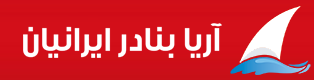             کارشناس امور بندری شرکت آریا بنادر ایرانیان                                         امیر صابری کهناسکلهنام شناورنام کشتیرانینام کشتیرانیتناژ  تخلیهتناژ  تخلیهتناژبارگیریتناژبارگیریمحل تخلیهمحل تخلیهمحل تخلیهنوع تجهیزاتنوع تجهیزاتمحموله کشتیمحموله کشتیمحموله کشتیتاریخ و ساعت پهلوگیریتاریخ و ساعت پهلوگیریتاریخ و ساعت شروع عملیاتتناژ  تخلیه و بارگیــریتناژ  تخلیه و بارگیــریتناژ  تخلیه و بارگیــریتناژ  تخلیه و بارگیــریتناژ  تخلیه و بارگیــریتناژ  تخلیه و بارگیــریمجموع تناژ سه شیفتمجموع تناژ سه شیفتتناژباقیمانده /اتمام تخلیه یا بارگیری(تن)تناژباقیمانده /اتمام تخلیه یا بارگیری(تن)زمان عملیات(OT)زمان عملیات(OT)زمان عملیات(OT)زمان عملیات(OT)نرم متوسطنرم متوسطنرم متوسطنرم متوسطماندگاری دراسکله(ساعت)ماندگاری دراسکله(ساعت)ماندگاری دراسکله(ساعت)اسکلهنام شناورنام کشتیرانینام کشتیرانیتناژ  تخلیهتناژ  تخلیهتناژبارگیریتناژبارگیریمحل تخلیهمحل تخلیهمحل تخلیهنوع تجهیزاتنوع تجهیزاتتخلیهبارگیریبارگیریتاریخ و ساعت پهلوگیریتاریخ و ساعت پهلوگیریتاریخ و ساعت شروع عملیاتتناژصبحتناژصبحتناژعصرتناژعصرتناژشبتناژشبمجموع تناژ سه شیفتمجموع تناژ سه شیفتتناژباقیمانده /اتمام تخلیه یا بارگیری(تن)تناژباقیمانده /اتمام تخلیه یا بارگیری(تن)تخلیهتخلیهبارگیریبارگیریتخلیهتخلیهبارگیریبارگیریماندگاری دراسکله(ساعت)ماندگاری دراسکله(ساعت)ماندگاری دراسکله(ساعت)3باداداشمیم دریا شمیم دریا 3209320928402840انبار پشتیبان بندرانبار پشتیبان بندرانبار پشتیبان بندرمنگان223منگان223جو دامیکیسه-پالت کیسه-پالت 06/06/0106/06/0107/06/01ت:*ت:*ت:*ت:*ت: *ت: *ت: *ت: *********************19:0019:00**3232***3باداداشمیم دریا شمیم دریا 3209320928402840انبار پشتیبان بندرانبار پشتیبان بندرانبار پشتیبان بندرمنگان223منگان223جو دامیکیسه-پالت کیسه-پالت 14:0014:0002:00ب: 376ب: 376ب: 122ب: 122ب: 106ب: 106ب: 604ب: 604باقی بارگیری :785باقی بارگیری :785**19:0019:00**3232***4ولگا بالت 190شمیم دریا شمیم دریا 2651265143314331امیر آروین صدرا امیر آروین صدرا امیر آروین صدرا منگان 224منگان 224جو کیسه  -پالت -سواری –کانتینر کیسه  -پالت -سواری –کانتینر 04/06/0104/06/0105/06/01ت:*ت:*ت:*ت:*ت:*ت:*ت: *ت: *********************20:0520:05**1515***4ولگا بالت 190شمیم دریا شمیم دریا 2651265143314331امیر آروین صدرا امیر آروین صدرا امیر آروین صدرا منگان 224منگان 224جو کیسه  -پالت -سواری –کانتینر کیسه  -پالت -سواری –کانتینر 21:5021:5002:45ب:108ب:108ب: 127ب: 127ب: 68ب: 68ب: 303ب: 303باقی بارگیری :2243باقی بارگیری :2243**20:0520:05**1515***5ایشیمیاقوت طلایی بندریاقوت طلایی بندر1072107210301030محوطهمحوطهمحوطه**تخته پالتپالت11/06/0111/06/0111/06/01ت:*ت:*ت:*ت:*ت: *ت: *ت: *ت: ********************************5ایشیمیاقوت طلایی بندریاقوت طلایی بندر1072107210301030محوطهمحوطهمحوطه**تخته پالتپالت17:3017:3022:45***********6گاسانفخط مروارید دریاخط مروارید دریا**25242524***ریلی4011ریلی4011*پالت-کانتینرپالت-کانتینر11/06/0111/06/0113/06/01**19:0019:00**2929***6گاسانفخط مروارید دریاخط مروارید دریا**25242524***ریلی4011ریلی4011*پالت-کانتینرپالت-کانتینر15:0015:0004:35ب:356ب:356ب: 118ب: 118ب: 83ب: 83ب: 557ب: 557باقی بارگیری :1941باقی بارگیری :1941**19:0019:00**2929***6سابرینا دریای خزردریای خزر**22662266***ایتالایتال*کانتینر-سواری کانتینر-سواری 12/06/0112/06/0113/06/01**02:3002:30**130130***6سابرینا دریای خزردریای خزر**22662266***ایتالایتال*کانتینر-سواری کانتینر-سواری 12:5012:5000:50ب:*ب:*ب: 89ب: 89ب: 236ب: 236ب: 325ب: 325باقی بارگیری :1852باقی بارگیری :1852**02:3002:30**130130***7کادوسدریای خزردریای خزر28802880**محوطهحمل یکسرهمحوطهحمل یکسرهمحوطهحمل یکسرهریلی4009ریلی4009کانتینرگندم**13/06/0113/06/0114/06/01ت: *ت: *ت:*ت:*ت: 22ت: 22ت: 22ت: 22باقی تخلیه: 2858باقی تخلیه: 285800:2000:20**5555*****7کادوسدریای خزردریای خزر28802880**محوطهحمل یکسرهمحوطهحمل یکسرهمحوطهحمل یکسرهریلی4009ریلی4009کانتینرگندم**21:5021:5002:3000:2000:20**5555*****اسکلهنام شناورنام شناورنام کشتیرانینام کشتیرانیتناژ  تخلیهتناژ  تخلیهتناژبارگیری تناژبارگیری محل تخلیهنوع تجهیزاتنوع تجهیزاتمحموله کشتیمحموله کشتیمحموله کشتیتاریخ و ساعت پهلوگیریتاریخ و ساعت پهلوگیریتاریخ و ساعت شروع عملیاتتاریخ و ساعت شروع عملیاتتاریخ و ساعت شروع عملیاتتناژ  تخلیه و بارگیــریتناژ  تخلیه و بارگیــریتناژ  تخلیه و بارگیــریتناژ  تخلیه و بارگیــریتناژ  تخلیه و بارگیــریتناژ  تخلیه و بارگیــریمجموع تناژ سه شیفتمجموع تناژ سه شیفتتناژباقیمانده /اتمام تخلیه یا بارگیری(تن)تناژباقیمانده /اتمام تخلیه یا بارگیری(تن)زمان عملیات(OT)زمان عملیات(OT)زمان عملیات(OT)زمان عملیات(OT)نرم متوسطنرم متوسطنرم متوسطنرم متوسطماندگاری در اسکله (ساعت)ماندگاری در اسکله (ساعت)اسکلهنام شناورنام شناورنام کشتیرانینام کشتیرانیتناژ  تخلیهتناژ  تخلیهتناژبارگیری تناژبارگیری محل تخلیهنوع تجهیزاتنوع تجهیزاتتخلیهتخلیهبارگیری تاریخ و ساعت پهلوگیریتاریخ و ساعت پهلوگیریتاریخ و ساعت شروع عملیاتتاریخ و ساعت شروع عملیاتتاریخ و ساعت شروع عملیاتتناژصبحتناژصبحتناژعصرتناژعصرتناژشبتناژشبمجموع تناژ سه شیفتمجموع تناژ سه شیفتتناژباقیمانده /اتمام تخلیه یا بارگیری(تن)تناژباقیمانده /اتمام تخلیه یا بارگیری(تن)تخلیهتخلیهبارگیریبارگیریتخلیهتخلیهبارگیریبارگیریماندگاری در اسکله (ساعت)ماندگاری در اسکله (ساعت)7توکایتوکایامیر آروین صدراامیر آروین صدرا3453345322882288محوطهایتال گاتوالدایتال گاتوالدتخته-کانتینر-آهن ورق گرمتخته-کانتینر-آهن ورق گرمکانتینر –پالت سواری09/06/0109/06/0109/06/0109/06/0109/06/01ت:*ت:*ت: *ت: *ت:*ت:*ت:*ت:*********************03:0003:00**1021021041047توکایتوکایامیر آروین صدراامیر آروین صدرا3453345322882288محوطهایتال گاتوالدایتال گاتوالدتخته-کانتینر-آهن ورق گرمتخته-کانتینر-آهن ورق گرمکانتینر –پالت سواری09:1509:1516:0016:0016:00ب:30ب:30ب:276ب:276ب: *ب: *ب: 306ب: 306اتمام بارگیری :17:15اتمام بارگیری :17:15**03:0003:00**1021021041048سورموسکی-3055سورموسکی-3055شمیم دریا شمیم دریا 24682468**محوطهگاتوالدگاتوالدآهن ورق گرمآهن ورق گرم*13/06/0113/06/0113/06/0113/06/0113/06/01ت:*ت:*ت:1190ت:1190ت: 1278ت: 1278ت: 2468ت: 2468اتمام تخلیه: 03:30اتمام تخلیه: 03:3006:2506:25**383383**13138سورموسکی-3055سورموسکی-3055شمیم دریا شمیم دریا 24682468**محوطهگاتوالدگاتوالدآهن ورق گرمآهن ورق گرم*14:4014:4018:3018:3018:3006:2506:25**383383**13139جهان-1جهان-1خط مروارید دریاخط مروارید دریا429429565565محوطهریلی4008ریلی4008تختهتختهپالت13/06/0113/06/0113/06/0113/06/0113/06/01ت:*ت:*ت:125ت:125ت: 138ت: 138ت: 263ت: 263باقی تخلیه: 166باقی تخلیه: 166**13:0013:00**2020**9جهان-1جهان-1خط مروارید دریاخط مروارید دریا429429565565محوطهریلی4008ریلی4008تختهتختهپالت10:5010:5015:1515:1515:15**13:0013:00**2020**10وی تی اس-3وی تی اس-3امیرآروین صدراامیرآروین صدرا1243124316461646محوطهانبار**تخته-چندلاکانتینر-نگلهتخته-چندلاکانتینر-نگلهکیسه –پالت 10/06/0110/06/0110/06/0110/06/0110/06/01ت:*ت:*ت: *ت: *ت: *ت: *ت: *ت: *****************************10وی تی اس-3وی تی اس-3امیرآروین صدراامیرآروین صدرا1243124316461646محوطهانبار**تخته-چندلاکانتینر-نگلهتخته-چندلاکانتینر-نگلهکیسه –پالت 00:0500:0503:1503:1503:15ب:*ب:*ب:*ب:*ب: *ب: *ب: *ب: *باقی بارگیری :1646باقی بارگیری :1646**********11آمور-2528آمور-2528ساحل شماران نوین بندرساحل شماران نوین بندر26602660**محوطه**تخته نرادتخته نراد*08/06/0108/06/0109/06/0109/06/0109/06/01ت:*ت:*ت: *ت: *ت:*ت:*ت: *ت: *****************************11آمور-2528آمور-2528ساحل شماران نوین بندرساحل شماران نوین بندر26602660**محوطه**تخته نرادتخته نراد*13:1013:1007:3007:3007:30ب:*ب:*ب:*ب:*ب:*ب:*ب:*ب:*******************************13بالتیسکی 111بالتیسکی 111کالابران نسیمکالابران نسیم1702170219951995محوطه لیبهر4017لیبهر4017چوب گرد-تخته چوب گرد-تخته کیسه – پالت10/06/0110/06/0110/06/0110/06/0110/06/01ت: 119ت: 119ت:77ت:77ت: 104ت: 104ت: 300ت: 300باقی تخلیه: 196باقی تخلیه: 19618:2518:25**1717****13بالتیسکی 111بالتیسکی 111کالابران نسیمکالابران نسیم1702170219951995محوطه لیبهر4017لیبهر4017چوب گرد-تخته چوب گرد-تخته کیسه – پالت21:1021:1023:2023:2023:2018:2518:25**1717****